- GUIA - IMAGENS ABERTAS                                   Cursos CIPEADAUTOR: Kristina Desirée Azevedo Ferreira: kristina.d.a.f@gmail.com                     Marineli Joaquim Meier: mmary0001@gmail.com  Marina Lupepso:  marinalup@ufpr.br  REVISORMariana Mialik Linczuk: mari.linczuk@gmail.comDATA: 13 DE JUNHO DE 2016TEMAS ABORDADOS: O Guia busca transmitir informações sobre onde encontrar imagens abertas.EXTENSÃO DO MATERIAL: PDFDESCRIÇÃO DA LICENÇA DO REA. O QUE VOCÊ PODE E NÃO PODE FAZER COM ESSE MATERIAL. FORMA DE CONTATO COM O AUTOR PARA OBTER MAIS DIREITOS. Este trabalho está licenciado com uma Licença Creative Commons - Atribuição 4.0 Internacional.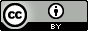 Você é livre para compartilhar esse material em qualquer meio ou formato e adaptá-lo (remixar, transformar, construir em cima desse material, entre outros) para qualquer finalidade, inclusive comercial, desde que cite devidamente a fonte (indicando o autor, ano, fornecendo o link de onde baixou e indicando alterações feitas no material). O autor pode revogar essas liberdades se os termos não forem cumpridos ou for atribuído mau uso do material. DESCRIÇÃO: Este Infográfico foi produzido em 2016 pela Unidade Pedagógica do  CIPEAD/ UFPR, como recurso didático para o curso “Formação para Educação a Distância”, ofertado no 1° Semestre de 2016 a comunidade interna da UFPR e outros cursos ofertados.Esse modelo de descritor de REA foi utilizado de: PAZ, Otacílio, Lopes de Souza da, FRICK, Elaine de Cácia de Lima. Proposta de Padronização para a Descrição de Recursos Educacionais Abertos (REA). UFPR REA/PEA, 2015. Link : URI: http://hdl.handle.net/1884/37755.COMO CITAR ESSE MATERIAL:FERREIRA, K. D. F; MEIER; M.J; LUPEPSO; M. GUIA – IMAGENSABERTAS Cursos CIPEA. REA PARANÁ/UFPR, Curitiba, 2016.